Creating a Zoom AccountOpen the Zoom appTap on Sign Up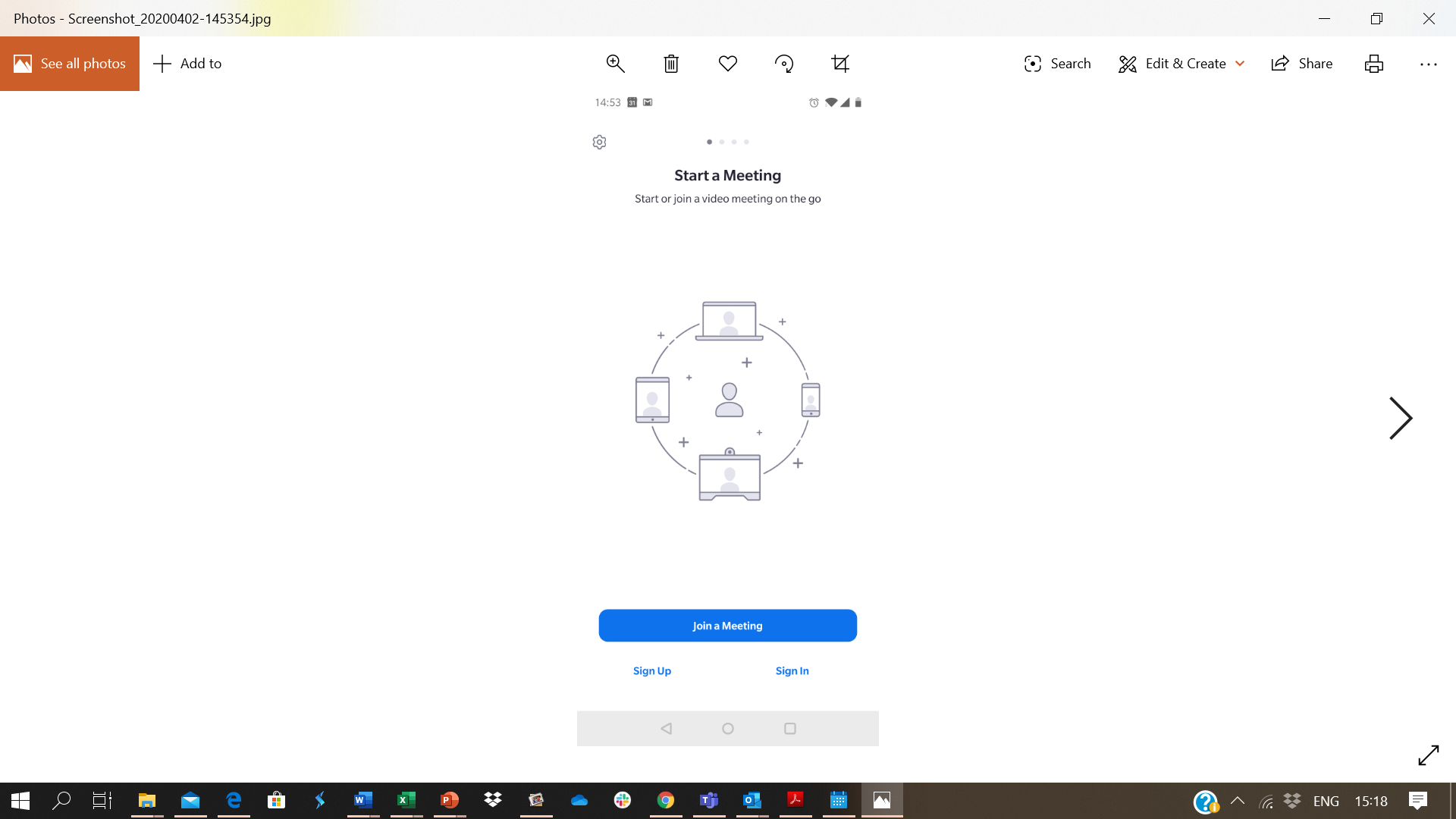 Put in your email address, first name and last name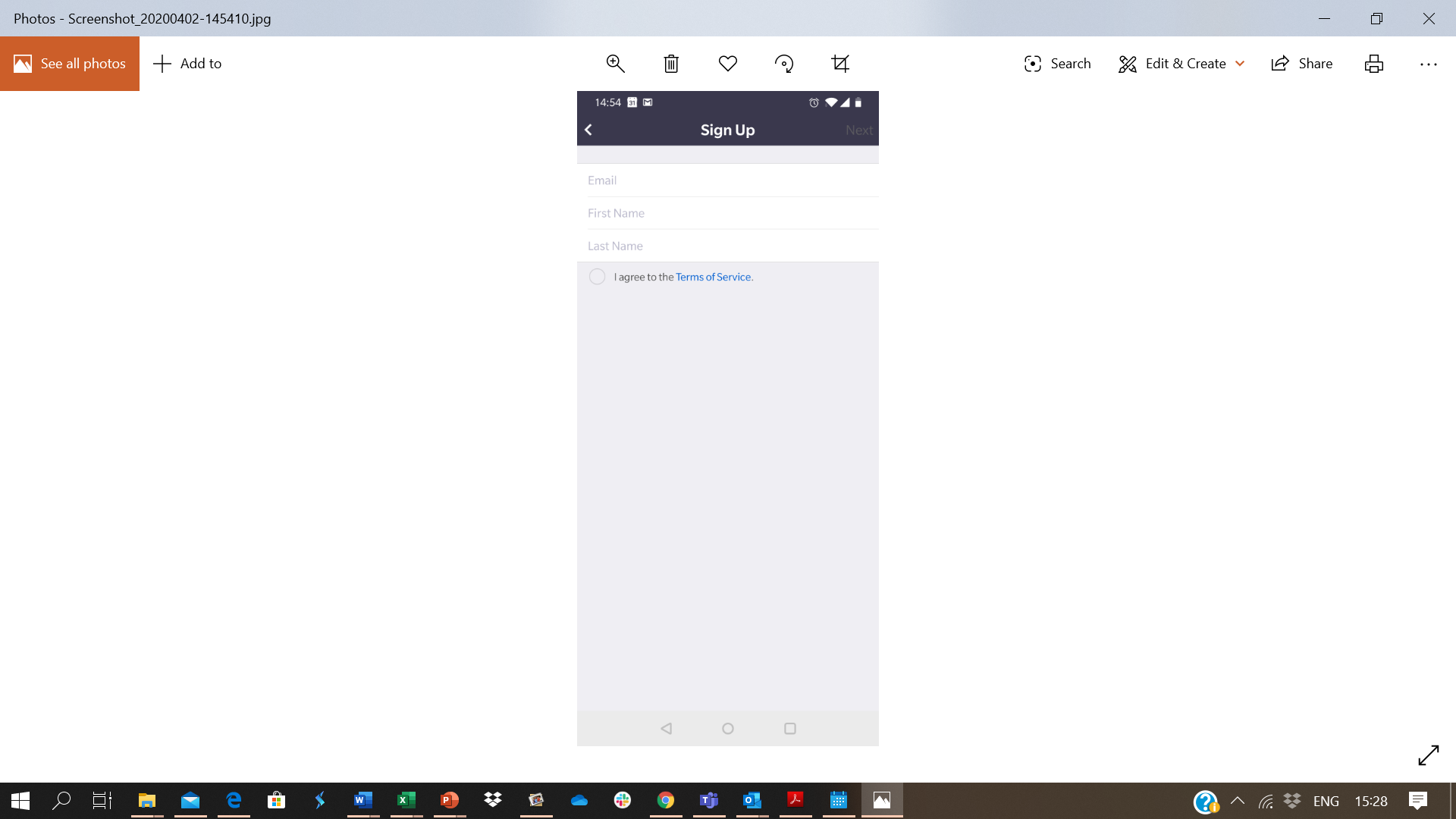 Tap on I agree to terms and conditions.It will probably say Next, so tap on that, It should ask you to create a password so tap on that too. And then it will probably ask you to tap on Done or Next. This will create your account.Once you have created an account you can start a meeting by tapping on New Meeting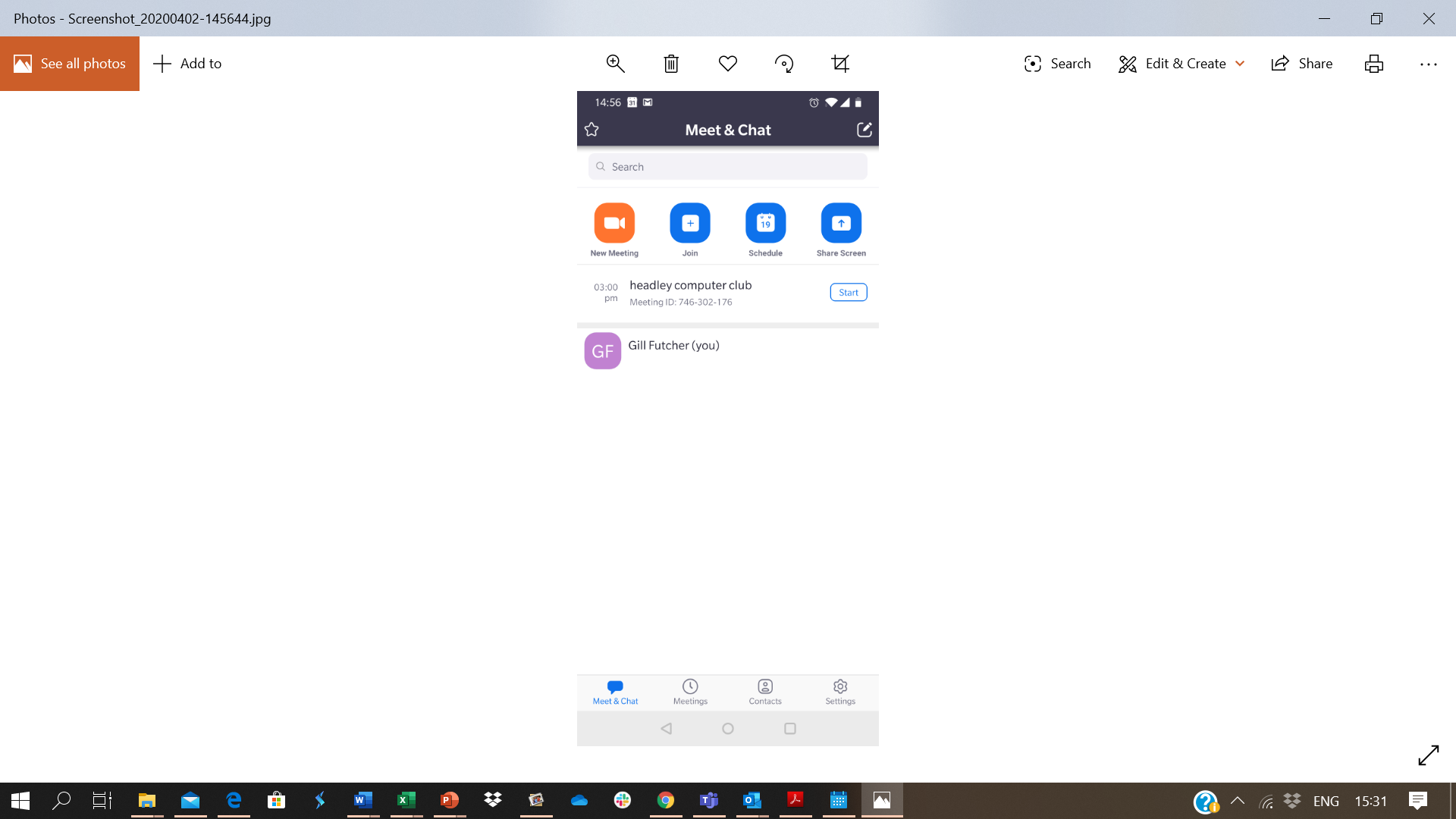 Make sure these are on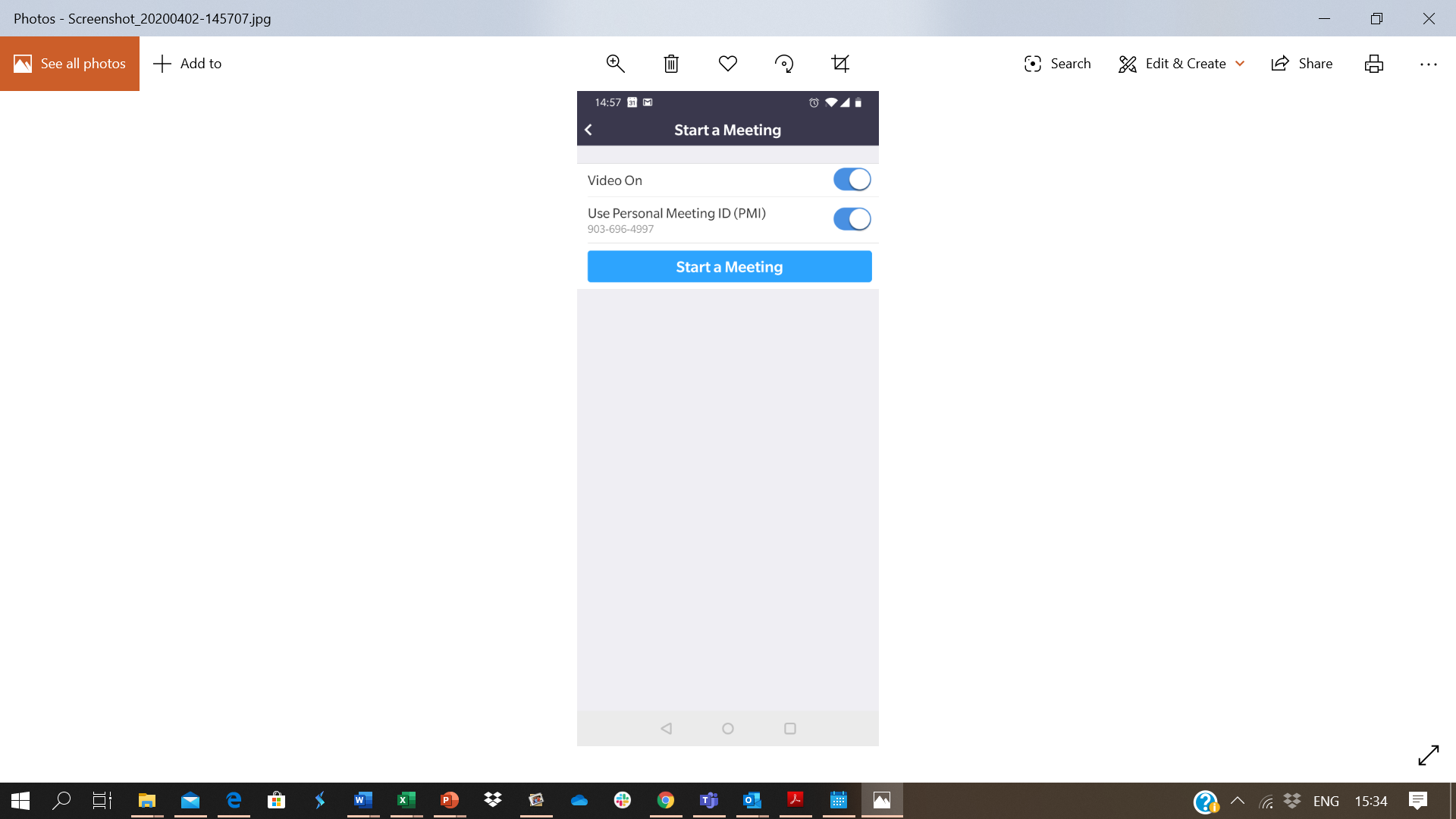 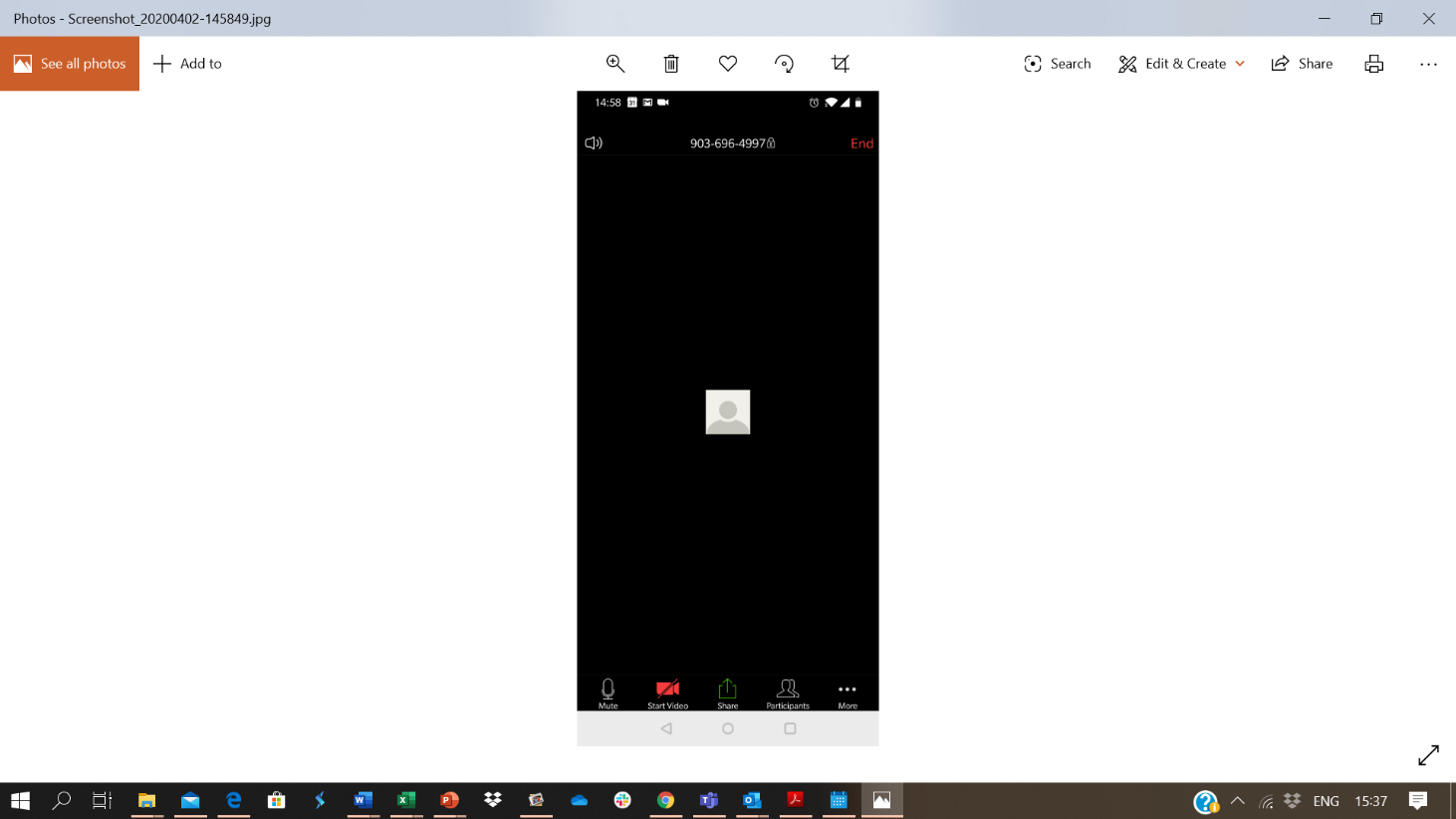 Tap on Start MeetingThe screen will look something like this. You may have to tap on allow audio recording for the microphone to work.